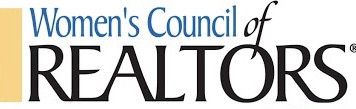 					Mission Value Governing Board MeetingJuly 29, 2022Call to Order – President, Elyse NedrowApproval of Minutes, June 25, 2022 – First Vice President, Susan NicholsonReportsPresident – Elyse NedrowPresident Elect – Stacey ThibodeauxFirst Vice-President – Susan NicholsonTreasurer – Kate KelleyMembership Director – Renée RoquéEvents Director – Megan OswaldSocial Media Project Team – Taffy MaurerStrategic Partner Project Team – Alma PorrasNew BusinessLocal Association Relationship Project Team – Megan OswaldAdjournmentNext Governing Board Meeting: August 25, 2022MEETING RULES:Turn off Cell Phones or at least put them on silentRespect each other’s time: Be on time and stay for the entire meetingAvoid side conversationsState your position first, then explain your pointSpeak to the pointEvaluate ideas, not people, work toward consensusHelp create a non-judgement environment where ideas have value and creativity is encouraged